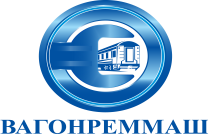 		ПРОТОКОЛ заседания конкурсной комиссииТамбовского ВРЗ АО «ВРМ»«….Повестка дня:     О подведении итогов открытого конкурса № 041/ТВРЗ/2018 на право заключения договора по прокладке кабельной линии 6кВ (далее Договор) согласно проектной документации №ПИ 12/18-ТКР «Кабельная линия КЛ 6кВ от подстанции колесного цеха до кислородной подстанции (вторая линия) на территории Тамбовского ВРЗ АО «ВРМ».  Комиссия решила:«….Признать открытый конкурс № 041/ТВРЗ/2018 несостоявшимся и в соответствии п. 2.9.10 конкурсной документации поручить заключение договора с ООО «МПМ» со стоимостью предложения 1 770 338,98 (Один  миллион семьсот семьдесят тысяч триста тридцать восемь рублей) 98 коп., без учета НДС, 2 089 000 (Два миллиона восемьдесят девять тысяч) рублей 00 коп., с учетом НДС.Решение принято единогласно.подписи